To retell the story of the Resurrection according to Matthew.HOM: Applying past knowledge WHERE ARE WE IN THE EASTER STORY SO FAR?•	Identify the key events leading up to and including Good Friday.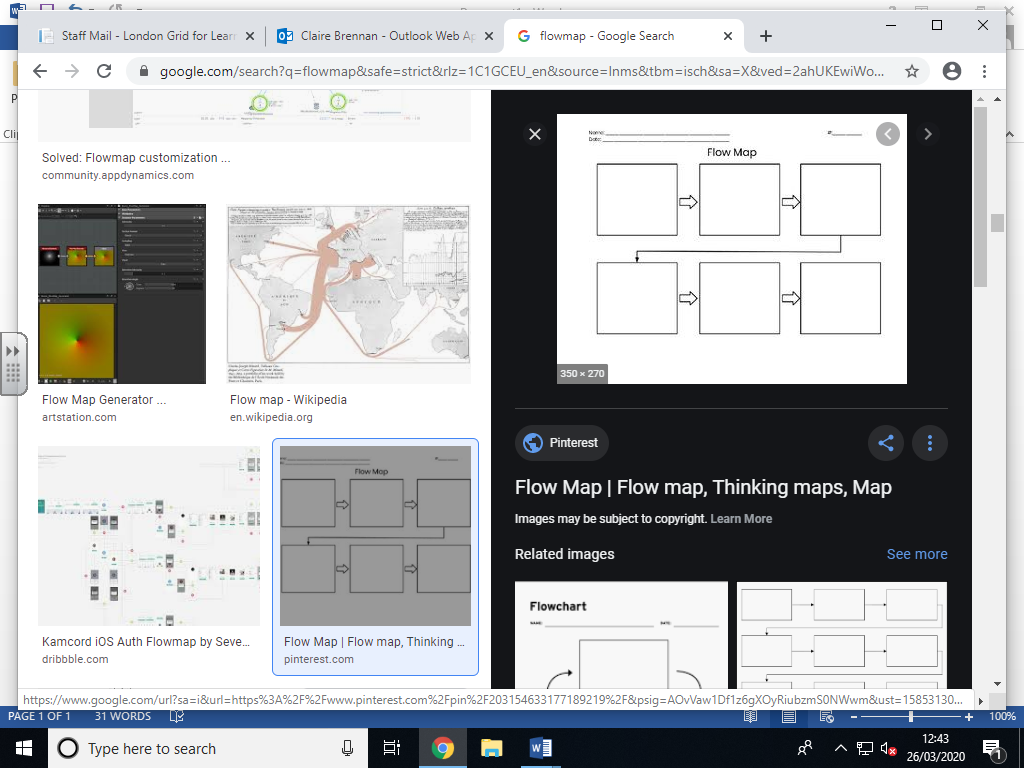 Read Mt 28:1-10The Resurrection of JesusAfter the sabbath, as the first day of the week was dawning, Mary Magdalene and the other Mary went to see the tomb. And suddenly there was a great earthquake; for an angel of the Lord, descending from heaven, came and rolled back the stone and sat on it. His appearance was like lightning, and his clothing white as snow. For fear of him the guards shook and became like dead men. But the angel said to the women, ‘Do not be afraid; I know that you are looking for Jesus who was crucified. He is not here; for he has been raised, as he said. Come, see the place where he lay. Then go quickly and tell his disciples, “He has been raised from the dead, and indeed he is going ahead of you to Galilee; there you will see him.” This is my message for you.’ So they left the tomb quickly with fear and great joy, and ran to tell his disciples. Suddenly Jesus met them and said, ‘Greetings!’ And they came to him, took hold of his feet, and worshipped him. Then Jesus said to them, ‘Do not be afraid; go and tell my brothers to go to Galilee; there they will see me.’o	Find the setting, the day of the week and physical place.o	Find all the characters in the text – highlight them. Identify the key events in the text, list them here:____________________________________________________________________________________________________________________________________________________________________________________________________________________________________________________________________________________________________________________________________________________________________________________________________________________________________________________________________________________________________________________________________________________________________________________________________________________________________________________________________________________________________________________________________________________________________________________________________________________________________________________________________________________________________________________________________________________________________________________________________________________________________________________________________________________________________________________________________________________________________________________________The Bible is a message wrapped in words: our job is to seek out what the author was trying to say. At the first level Matthew is telling us that Jesus rose from the dead. That is pretty obvious and simple…but can you link it to what Matthew thought about Jesus at his birth? And the questions his community were trying to answer, about Jesus being the Messiah?At a second level Matthew is saying a lot about life nowThink about what Matthew is saying which could be relevant to us now? Complete the table below:Compare Matthew’s account of the resurrection with Luke’s. (Luke 24:1-12). Use the double bubble map on the next page.Luke 24:1-12The Resurrection of Jesus.Turn this page so that it is landscape – it will be easier to fill in. 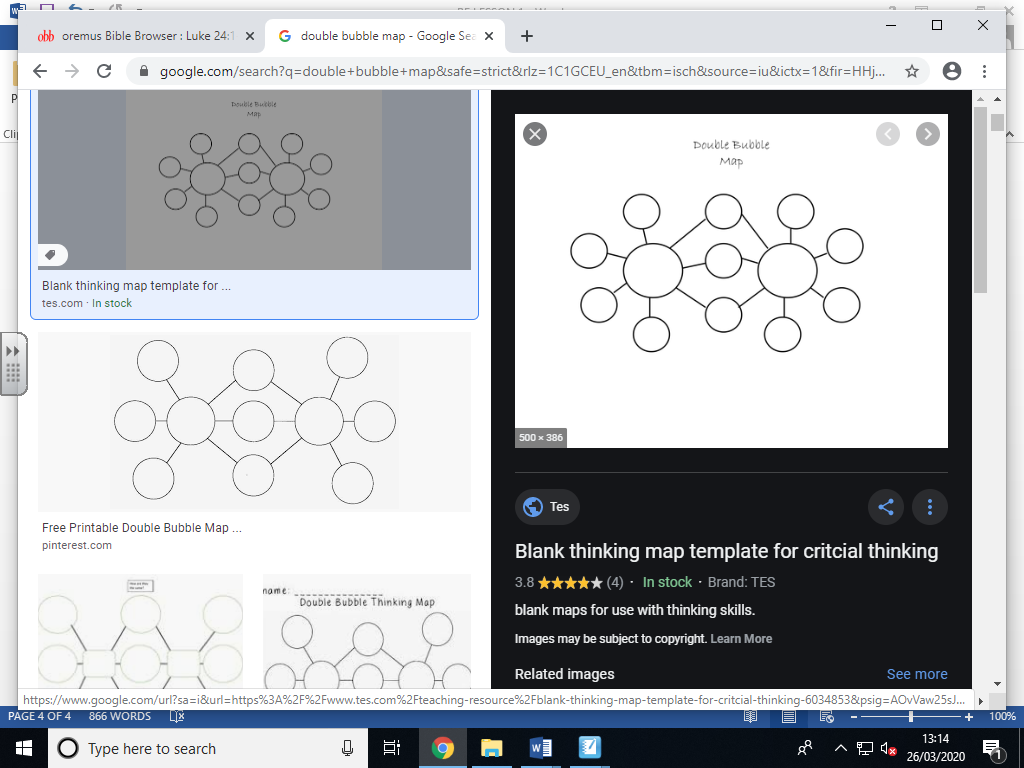 Answer these questions – your double bubble map should help you.What is different? ______________________________________________________________________________________________________________________________________________________________________________________________________________________________________________________What is the same?______________________________________________________________________________________________________________________________________________________________________________________________________________________________________________________Which story presents Mary Magdalene is the better light?______________________________________________________________________________________________________________________________________________________________________________________________________________________________________________________Which story presents the  other disciples in a better light?______________________________________________________________________________________________________________________________________________________________________________________________________________________________________________________Do both accounts proclaim belief in the resurrection of Jesus? Explain __________________________________________________________________________________________________________________________________________________________________________________________________________________________________________________________________________________________________________________________________________________________________________________________________________________________Whose account do you prefer? Explain why.____________________________________________________________________________________________________________________________________________________________________________________________________________________________________________________________________________________________________________________________________________________________________________________________________________________________________________________________________________________________________________Complete the handprint. Answer the question Matthew’s community was asking – Was Jesus the Messiah? Write five pieces of evidence that back up that he was on each finger.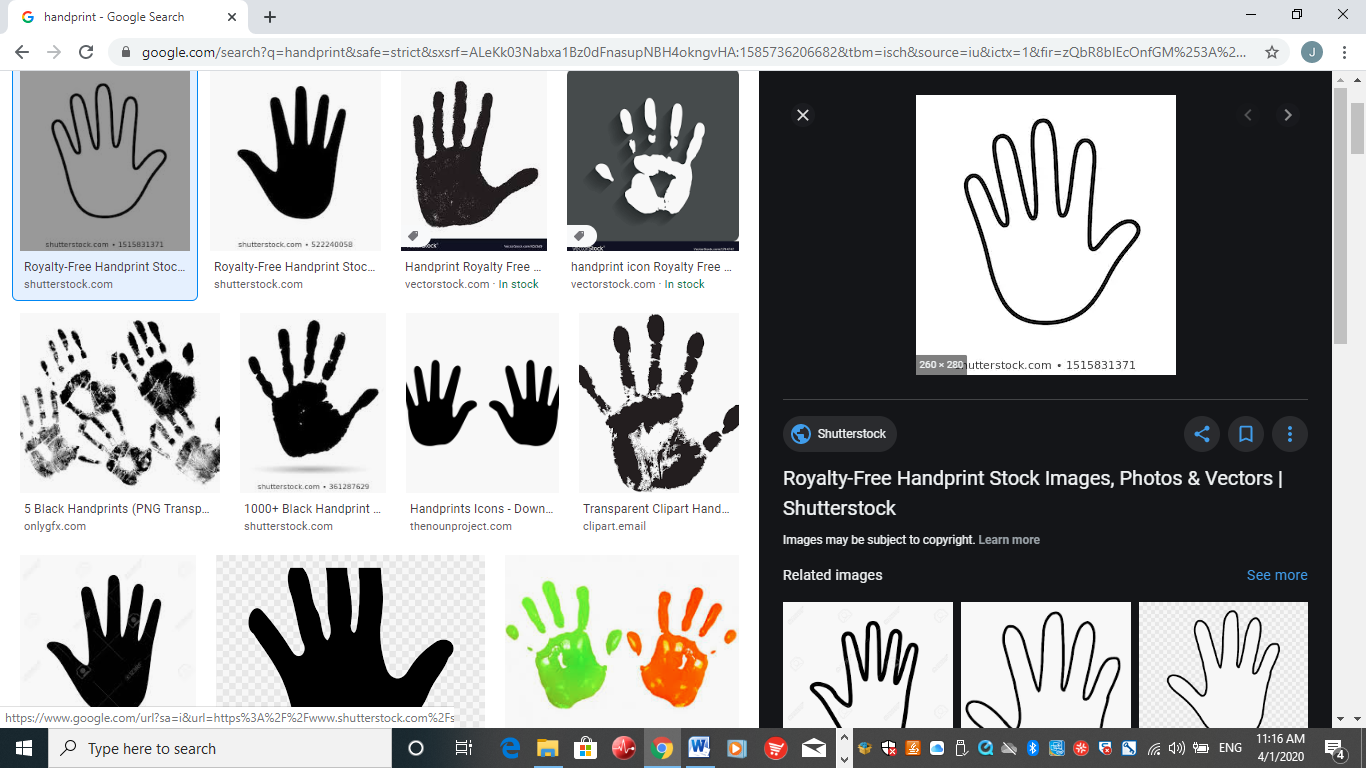 Who are the characters? What is Matthew saying to us about people?What is Matthew saying to us about Jesus/God?What is Matthew saying to us about God’s dream for the world?Matthew believes that Jesus rose from the dead what particular words or phrases persuade you that he is correct?Do you see anything in the reading that would have reassured Matthew’s community and helped them know that Jesus was the Messiah?